Calenda do Natal (do Martirológio Romano): lida ou cantada. A ser lida, não esquecer que se trata de um feliz anúncio, de um pregão, de uma proclamação solene. As palavras em maiúsculas merecem particular reforço de intensidade na voz. A parte entre parêntesis retos deve ser lida, apesar de não constar no texto oficial. Os vários momentos da história devem ser intercalados com uma pausa maior.Passados inumeráveis séculos desde a criação do mundo, quando no princípio Deus criou o céu e a terra e formou o homem à sua imagem; depois de muitos séculos, desde que o Altíssimo pôs o seu arco nas nuvens como sinal de aliança e de paz; vinte e um séculos depois da emigração de Abraão, nosso pai na fé, de Ur dos Caldeus; treze séculos depois de Israel ter saído do Egito, guiado por Moisés; cerca de mil anos depois que David foi ungido rei; na semana sexagésima quinta, segundo a profecia de Daniel; na Olimpíada cento e noventa e quatro; no ano setecentos e cinquenta e dois da fundação de Roma; no ano quarenta e dois do império de César Otávio Augusto; estando todo o orbe em paz, Jesus Cristo,                                                                                                                  [acender luzes]Deus eterno e Filho do eterno Pai, querendo consagrar o mundo com a sua piedosíssima vinda, concebido pelo Espírito Santo, nove meses depois da sua conceição,                                            [acender luzes]nasceu em Belém de Judá,                                                                [acender luzes]da Virgem Maria, feito homem:                                                        [Este é o dia do / Esta é a noite do] Nascimento de Nosso Senhor Jesus Cristo, segundo a carne. [Vinde, adoremos.]ORAÇÃO AO ACENDER A COROA (por um leitor, pelo Diácono ou pelo Presidente): Hoje, aos pés do Presépio, descalçamos sandálias e sapatos,como quem pisa a terra sagradado inesgotável mistério da tua divindade na carne viva da nossa humanidade.Dá-nos os pés do mensageiro da paz,sem o calçado ruidoso da guerra,da violência, do orgulho e da indiferença,diante da terra sagrada, que se vislumbra no rosto de cada irmão, de cada irmã.Dá-nos, Deus feito Menino, olhos de pequenino, mãos benignas,pezinhos de lã, coração mansinho,para nos abeirarmos do mistério sagrado do coração humano onde Tu nos habitas. 1.ª Leitura | Missa da Noite (Missas de Natal em horas vespertinas: 16h00 do dia 24 e 19h00 do dia 25 de dezembro)Trata-se de uma grande notícia. Uma espécie de clarão de esperança no meio da noite. Leia com entusiasmo. E destaque pausadamente: «Um menino nasceu para nós. Um filho nos foi dado». Importantes os adjetivos: «Deus Forte», «Pai eterno». LEITURA I Is 9, 1-6 | «Um Filho nos foi dado»Leitura do Livro de Isaías
O povo que andava nas trevas viu uma grande luz;
para aqueles que habitavam nas sombras da morte
uma luz começou a brilhar.
                                                                                  [Leia com tom jubiloso as palavras alegria, contentamento, rejubilam, exultam]Multiplicastes a sua alegria, aumentastes o seu contentamento.
Rejubilam na vossa presença,
como os que se alegram no tempo da colheita,
como exultam os que repartem despojos.Vós quebrastes, como no dia de Madiã,                                                        [Leia Madiã(n) e não Madiá]o jugo que pesava sobre o povo,
o madeiro que ele tinha sobre os ombros
e o bastão do opressor.Todo o calçado ruidoso da guerra
e toda a veste manchada de sangue
serão lançados ao fogo e tornar-se-ão pasto das chamas.
                                                                                                                                    [Destaque este anúncio central]Porque um menino nasceu para nós,
um filho nos foi dado.
Tem o poder sobre os ombros
e será chamado «Conselheiro admirável, Deus forte,Pai eterno, Príncipe da paz».
O seu poder será engrandecido numa paz sem fim,
sobre o trono de David e sobre o seu reino,                                              [Leia «trôno» e não «tróno»]para o estabelecer e consolidar por meio do direito e da justiça,
agora e para sempre.Assim o fará o Senhor do Universo.Palavra do Senhor.
1.ª Leitura | Missa do Dia (Missa do Natal, às 11h00): Ler em tom jubiloso e solene. Não confundir “veem” (ler “vêem”) do verbo “ver” com “vêm” do verbo “vir”. Não confundir “verão” (futuro) com “viram” (passado). LEITURA I Is 52, 7-10 Leitura do Livro de IsaíasComo são belos sobre os montesos pés do mensageiro que anuncia a paz,que traz a boa nova, que proclama a salvaçãoe diz a Sião: «O teu Deus é rei».Eis o grito das tuas sentinelas que levantam a voz.Todas juntas soltam brados de alegria,porque veem com os próprios olhoso Senhor que volta para Sião.Rompei todas em brados de alegria, ruínas de Jerusalém,porque o Senhor consola o seu povo,resgata Jerusalém.O Senhor descobre o seu santo braço à vista de todas as nações,e todos os confins da terra verão a salvação do nosso Deus.Palavra do Senhor.R. Graças a Deus.2.ª Leitura | Missa da Noite (Missas de Natal em horas vespertinas: 16h00 do dia 24 e 19h00 do dia 25 de dezembro)Trata-se de um texto não muito fácil de ler, dada a extensão da segunda frase. A separação aqui apresentada serve de guia de leitura. O texto basicamente pode dividir-se em três ideias: 1.ª - «Manifestou-se a ternura»; 2.ª - «aguardamos a ditosa esperança»; 3.ª - «preparar um povo purificado». Controlar adequadamente a respiração.Leitura da Epístola do apóstolo São Paulo a TitoCaríssimo: I.Manifestou-se a graça de Deus,                         fonte de salvação para todos os homens. Ela nos ensina a renunciar à impiedade e aos desejos mundanospara vivermos, no tempo presente, com temperança, justiça e piedade, II.aguardando a ditosa esperança e a manifestação da glória do nosso grande Deus e Salvador, Jesus Cristo, que Se entregou por nós, IIIpara nos resgatar de toda a iniquidade e preparar para Si mesmo um povo purificado, zeloso das boas obras.Palavra do Senhor.2.ª Leitura | Missa do Dia (a proclamar na Missa do Dia de Natal, às 11h00)LEITURA II Hebr 1, 1-6 | «Deus falou-nos por seu Filho»Leitura da Epístola aos Hebreus	Muitas vezes e de muitos modosfalou Deus antigamente aos nossos pais, pelos Profetas.Nestes dias, que são os últimos,falou-nos por seu Filho,a quem fez herdeiro de todas as coisase pelo qual também criou o Universo.Sendo o Filho esplendor da sua glóriae imagem da sua substância,tudo sustenta com a sua palavra poderosa.Depois de ter realizado a purificação dos pecados,sentou-Se à direita da Majestade no alto dos Céuse ficou tanto acima dos Anjosquanto mais sublime que o deles é o nome que recebeu em herança.Acentuar a interrogação na parte a negrito e não no final.A qual dos Anjos, com efeito, disse Deus alguma vez:«Tu és meu Filho, Eu hoje Te gerei»?E ainda: «Eu serei para Ele um Paie Ele será para Mim um Filho»?E de novo, quando introduziu no mundo o seu Primogénito, disse:«Adorem-n’O todos os Anjos de Deus».Palavra do Senhor.Oração dos FiéisP. Deus feito Menino, hoje, aos pés do Teu Presépio, descalçamos os nossos sapatos, como quem pisa a terra sagrada do mistério inexcedível da tua divindade na carne viva da nossa humanidade. E confiamos-Te as nossas preces, invocando: R. Senhor Jesus, Deus Menino, brilhe a Tua luz nos passos do nosso caminho! 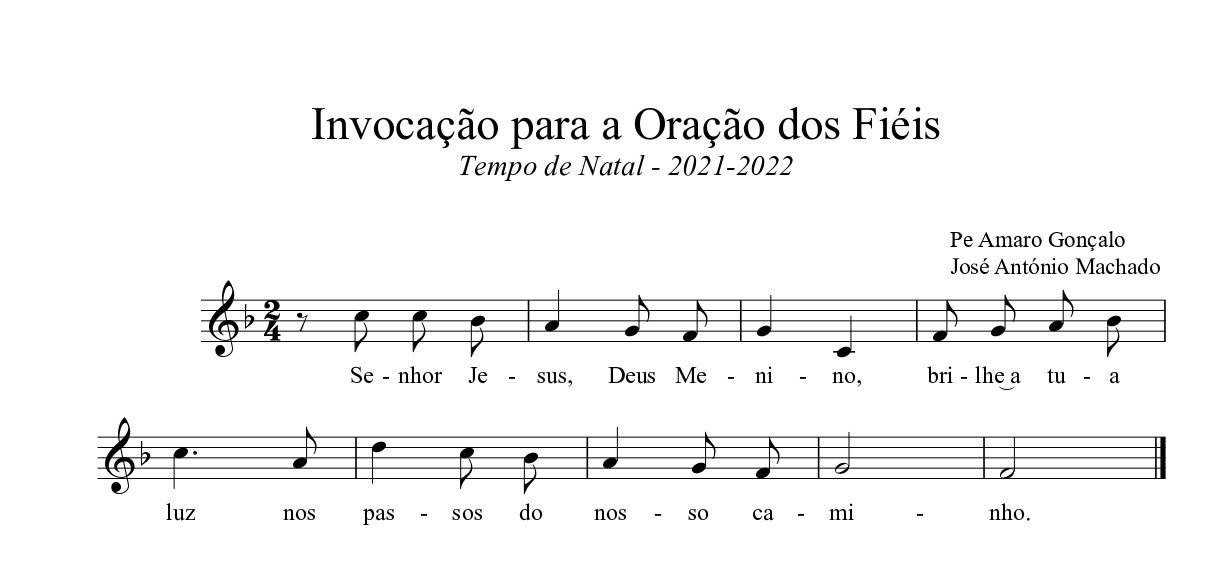 Pela Santa Igreja em processo sinodal: para que inicie todos os seus membros na arte do acompanhamento, para que todos aprendam a descalçar sempre as sandálias diante da terra sagrada do outro. Oremos. R.Pelos que governam os povos: para que respeitem o caráter sagrado e inviolável de cada vida humana, desde a sua gestação inicial ao seu ocaso natural. Oremos. R.Pelas vítimas dos abomináveis abusos de poder, do jugo, da intolerância e da violência: para que seja lançado ao fogo todo o calçado ruidoso da guerra e o mundo conheça uma paz sem vencidos nem vencedores. Oremos. Por todos nós, que pusemos pés ao caminho, para lutarmos e chegarmos juntos ao Natal: para que saibamos descalçar os sapatos diante do mistério de Deus, que Se fez Homem, e diante de cada pessoa, criada à imagem e semelhança de Deus. Oremos. R.P. Deus feito Menino, faz-nos aproximar de mansinho, sem o calçado ruidoso da guerra, de mãos dadas, em pezinhos de lã, a caminho da terra sagrada, que se avista no rosto de cada irmão, de cada irmã. Tu que és Deus connosco, na unidade do Espírito Santo. R. Ámen. 